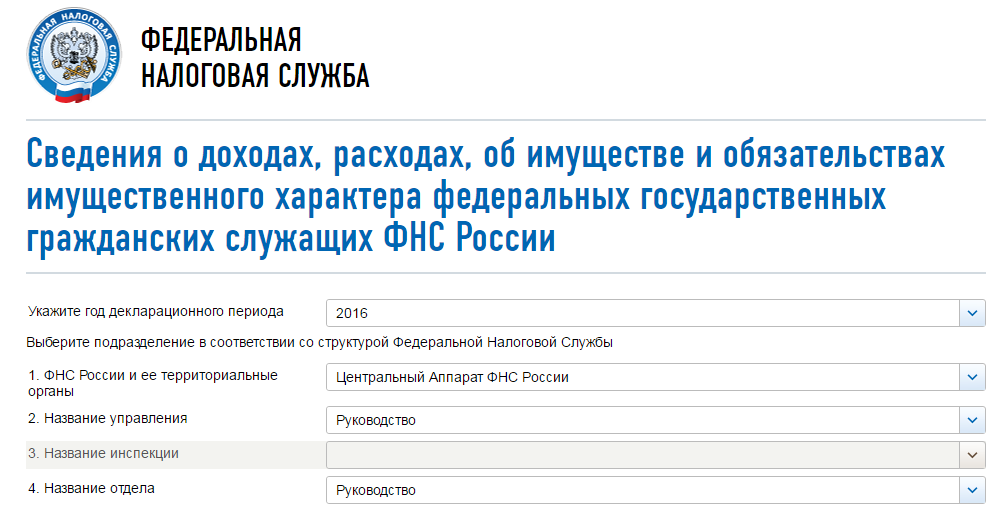 СВЕДЕНИЯ О ДОХОДАХ, ОБ ИМУЩЕСТВЕ И ОБЯЗАТЕЛЬСТВАХ ИМУЩЕСТВЕННОГО ХАРАКТЕРА ГОСУДАРСТВЕННЫХ ГРАЖДАНСКИХ СЛУЖАЩИХ ФНС РОССИИ, А ТАКЖЕ СВЕДЕНИЯ О ДОХОДАХ, ОБ ИМУЩЕСТВЕ И ОБЯЗАТЕЛЬСТВАХ ИМУЩЕСТВЕННОГО ХАРАКТЕРА ИХ СУПРУГОВ И НЕСОВЕРШЕННОЛЕТНИХ ДЕТЕЙ ЗА ПЕРИОД С 1 ЯНВАРЯ 2016© 2005-2017 ФНС России№ п/пФамилия и инициалы лица, чьи сведения размещаютсяДолжностьОбъекты недвижимости, находящиеся в собственностиОбъекты недвижимости, находящиеся в собственностиОбъекты недвижимости, находящиеся в собственностиОбъекты недвижимости, находящиеся в собственностиОбъекты недвижимости, находящиеся в пользованииОбъекты недвижимости, находящиеся в пользованииОбъекты недвижимости, находящиеся в пользованииТранспортные средстваТранспортные средстваДекларированный годовой доход (руб.)Сведения об источниках получения средств, за счёт которых совершена сделка (вид приобретенного имущества, источники)Сведения об источниках получения средств, за счёт которых совершена сделка (вид приобретенного имущества, источники)№ п/пФамилия и инициалы лица, чьи сведения размещаютсяДолжностьвид объектавид собственностиплощадь (кв.м)страна расположениявид объектаплощадь (кв.м)страна расположениявидмаркаДекларированный годовой доход (руб.)вид приобретенного имуществаисточники1Мишустин Михаил ВладимировичРуководительквартира141.6РФ18890192супругаквартира141.6РФАвтомобили легковыеФольксваген Тигуан77282800Автомобили легковыеNissan X-Trailнесовершеннолетний ребёнокквартира141.6РФ0несовершеннолетний ребёнокквартираОбщая долевая - 1/2 доли141.6РФ0земельный участокОбщая долевая5500РФжилой домОбщая долевая891РФнесовершеннолетний ребёнокквартираОбщая долевая - 1/2 доли141.6РФ0жилой домОбщая долевая891РФземельный участокОбщая долевая5500РФ2Андрющенко Светлана НиколаевнаЗаместитель руководителяквартираИндивидуальная53.2РФ8134178квартираИндивидуальная146.7РФсупругквартираИндивидуальная46.7РФквартира146.7РФАвтомобили легковыеЛексус3500292гаражИндивидуальная20.7РФАвтомобили легковыеКадиллакячейка в овощехранилищеИндивидуальная6.4РФземельный участокИндивидуальная3186РФгаражИндивидуальная16.6РФжилой домИндивидуальная395.4РФ3Аракелов Сергей АшотовичЗаместитель руководителяквартираОбщая долевая - 1/2 доли102.4РФквартира62РФ6992224.99несовершеннолетний ребёнокквартира78РФ0квартира102.4РФсупругаквартираОбщая долевая - 1/2 доли102.4РФквартира78РФАвтомобили легковыеТойота Ленд Круизер1421912.63гаражИндивидуальная16РФнесовершеннолетний ребёнокквартира78РФ0квартира102.4РФнесовершеннолетний ребёнокквартира78РФ0квартира102.4РФ4Батуркин Андрей НиколаевичЗаместитель руководителяземельный участокИндивидуальная1502РФквартира167РФАвтомобили легковыеТойота Хайлендер6706176.3земельный участокИндивидуальная1502РФжилой домИндивидуальная443.8РФсупругаквартираОбщая долевая - 1/3 доли167РФАвтомобили легковыеНиссан Кашкай70916.48несовершеннолетний ребёнокквартираОбщая долевая - 1/3 доли167РФ0несовершеннолетний ребёнокквартираОбщая долевая - 1/3 доли167РФ05Бондарчук Светлана ЛеонидовнаЗаместитель руководителяквартираОбщая долевая - 1/3 доли44.7РФквартира37.7РФАвтомобили легковыеАуди Q56940317квартираИндивидуальная74.6РФАвтомобили легковыеМицубиси ASX6Григоренко Дмитрий ЮрьевичЗаместитель руководителяквартираИндивидуальная40РФАвтомобили легковыеВольво ХС-707540322квартираИндивидуальная107РФквартираИндивидуальная108РФсупругаквартира40РФ2174000несовершеннолетний ребёнокквартира40РФ07Егоров Даниил ВячеславовичЗаместитель руководителяквартираИндивидуальная28РФквартира52РФ8066008.3квартираИндивидуальная171.6РФсупругаквартираИндивидуальная125РФквартира50РФАвтомобили легковыеAudi А580918572.53земельный участокИндивидуальная800РФАвтомобили легковыеLexus RXнесовершеннолетний ребёнокквартира50РФ0несовершеннолетний ребёнокквартира50РФ08Завилова Наталья СавельевнаЗаместитель руководителяземельный участокИндивидуальная999РФквартира64.9РФАвтомобили легковыеФольксваген Тигуан7149294.69земельный участокИндивидуальная2500РФквартираИндивидуальная99.9РФздание, строение, сооружениеИндивидуальная25РФквартираИндивидуальная65.9РФжилой домИндивидуальная129.6РФсупругземельный участокИндивидуальная999РФ188000квартираОбщая долевая - 1/2 доли64.9РФ9Оверчук Алексей ЛогвиновичЗаместитель руководителяземельный участокИндивидуальная1200РФгараж16.5РФАвтомобили легковыеФорд Фокус7246501.08квартираИндивидуальная63.6РФземельный участокИндивидуальная1000РФквартираИндивидуальная117.9РФсупругаквартираИндивидуальная44.1РФквартира117.9РФ996441.910Петрушин Андрей СтаниславовичЗаместитель руководителяземельный участокИндивидуальная600РФАвтомобили легковыеЛенд Ровер Дискавери 313994020.07земельный участокИндивидуальная1500РФземельный участокИндивидуальная1239РФдачаИндивидуальная158РФквартираИндивидуальная87.8РФгаражИндивидуальная18РФгаражИндивидуальная18.2РФквартираОбщая совместная108.9РФнесовершеннолетний ребёнокквартира87.8РФ0супругаквартираИндивидуальная62.6Чешская Республикаквартира87.8РФ1848793.06квартираОбщая совместная108.9РФгаражИндивидуальная18.4РФгаражИндивидуальная24.1РФнесовершеннолетний ребёнокквартира87.8РФ0несовершеннолетний ребёнокквартира87.8РФ011Сатин Дмитрий СтаниславовичЗаместитель руководителяквартираИндивидуальная61.3РФАвтомобили легковыеФорд7010401квартираИндивидуальная60.3РФАвтомобили легковыеВольво12Вознесенская Олеся ОлеговнаПомощник руководителяквартираОбщая долевая - 1/4 доли70.4РФ5210854.64квартираИндивидуальная193.3РФгаражИндивидуальная8.5РФгаражИндивидуальная8.5РФсупругземельный участокИндивидуальная2244РФАвтомобили легковыеЛенд Ровер Рейндж Ровер спорт144000квартираОбщая совместная60.2РФ13Клецова Татьяна ВалерьевнаПомощник руководителяземельный объект (участок)Общая долевая - 1/2 доли910РФквартира65.7РФ4011250.02жилой домОбщая долевая - 1/2 доли110.6РФквартираОбщая долевая - 1/4 доли109РФквартираИндивидуальная61.5РФ14Бударина Татьяна НиколаевнаСоветник руководителяземельный участокИндивидуальная1500РФ4508811.67земельный участокИндивидуальная300РФземельный участокИндивидуальная2500РФжилой домИндивидуальная393РФгостевой домикИндивидуальная13РФквартираОбщая долевая - 1/2 доли70РФхозяйственное строение нежилоеИндивидуальная25РФсупругквартираОбщая долевая - 1/2 доли70РФАвтомобили легковыеНиссан Кашкай214092Автомобили легковыеФорд Фокус 215Курган Дарья ТарасовнаСоветник руководителяквартираОбщая долевая - 1/5 доли99.9РФАвтомобили легковыеМерседес-Бенц Е2508875487.76
в том числе единовременная жилищная субсидия: 5066389квартираИндивидуальная99.4РФнесовершеннолетний ребёнокквартираОбщая долевая - 1/5 доли99.9РФквартира99.4РФ016Черемискин Василий ИгоревичСоветник руководителяземельный участокИндивидуальная2000РФ4776941.46земельный участокИндивидуальная800РФквартираОбщая долевая - 1/2 доли99.4РФквартираОбщая совместная53РФдачаИндивидуальная245.8РФсупругаквартираОбщая долевая - 1/2 доли99.4РФАвтомобили легковыеТойота Камри1000000квартираИндивидуальная59.7РФАвтомобили легковыеЛексус РХ350несовершеннолетний ребёнокквартира99.4РФ0несовершеннолетний ребёнокквартира99.4РФ0